Wrocław, date ………..………....Vice-Dean for academic 
and educational affairsWydziału Informatyki i TelekomunikacjiPolitechniki WrocławskiejConcerns: Registration for the winter/summer* semester 20…/20… after exceeding permissible ECTS deficitI kindly ask for approval of registration for ………….. after exceeding permissible ECTS deficit. 
In table below I include all the courses that I failed since the beginning of my studies: Sum of the ECTS points of the failed subjects: ……..Permissable deficit of ECTS points according to the plan of studies: ……..………………..
Student’s signatureJUSTIFICATION:Wyrażam zgodę/Nie wyrażam zgody* na wpis na semestr z przekroczonym deficytem punktowym…………………..
Vice-Dean signature* cross-out inappropriate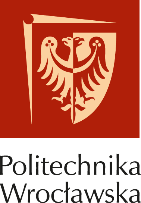 Politechnika WrocławskaWydział Informatyki i Telekomunikacji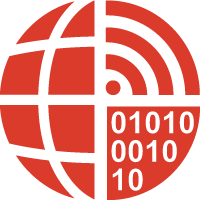 Name & surname:……………………………………………………………….Student ID:……………………………………………………………….Field of study:……………………………………………………………….Speciality:……………………………………………………………….Level of studies:……………………………………………………………….Year / semester: …………………………………………………………            Studies full-time/ part-time*Year / semester: …………………………………………………………            Studies full-time/ part-time*Code of the subject (course)Subject (course) nameECTS pointsNo. of the semester according to plan of study No. of realization of given course